1 AMAÇ  Merkezimizde ekip, komisyon ve komitelerin; sağlıkta kalite standartları ve kalite yönetim sistemine uygunluğunun ve devamlılığının sağlanması; toplantı periyotlarını, toplantı yöneticisi ve katılımcılarını, içerik ve kapsamını gözden geçirme faaliyetleri ile ilgili yöntemleri belirlemektir. 2. KAPSAM Fakültemizin tüm çalışanlarını kapsar. 3. TANIMLAR 4. SORUMLULAR Dekan, Merkez Müdür, Fakülte Sekreteri, Hastane Müdürü, Kalite Yönetim Direktörü, İlgili Komite, Komisyon ve Ekip Üyeleri 5.15. FAALİYET AKIŞIKomite/Ekip Oluşturulması:                                                                                                   5.1.1 Merkezimizde, çalışacak komiteler/ekipler ve üyeleri vb. yasal mevzuat ve standartlar doğrultusunda kurum yönetimi tarafından belirlenir, faaliyetleri değerlendirilir ve gerekli durumlarda değiştirilmesine karar verilir.                                                                                  5.1.2 komite/ekip üyeleri arasından biri başkan diğerleri üye olarak belirlenir. Üyelerden biri sekreterya işlerini yürütür. Görevlendirilmeler yönetim tarafından yazılı olarak yapılır ve ilgililere tebliğ edilir.                                                                                                                          5.1.3 Fakültemiz Üst Yönetimi tarafından SKS çerçevesinde oluşturulan komisyon, komite ve ekipler ile yıllık toplantı aralıkları ve sayıları aşağıdaki gibi belirlenmiştir:                                                         Bölüm Kalite Sorumluları                                                                                                                    Kurum yönetimi Bölüm Kalite Sorumluları  iki ayda bir ve gerektiğinde toplanılır.                                                                                                                                                     Enfeksiyon Kontrol Komitesi                                                                                                                  Komite yılda en az dört defa düzenli aralıklarla (üç ayda bir) ve gerektiğinde toplanır                        Eğitim Komitesi                                                                                                                                  Komite yılda en az dört defa düzenli aralıklarla (üç ayda bir) ve gerektiğinde toplanır.                                                                                                                              Hasta Güvenliği Komitesi                                                                                                                Komite yılda en az dört defa düzenli aralıklarla (üç ayda bir) ve gerektiğinde toplanır.                                                                                                                                     Çalışan Sağlığı ve Güvenliği Komitesi                                                                                                Komite yılda en az dört defa düzenli aralıklarla (üç ayda bir) ve gerektiğinde toplanır.              *İlgili   mevzuat gereğince bünyesinde İş Sağlığı ve Güvenliği Kurulu bulunan kurumlarda çalışan sağlığı ve güvenliği alanındaki sorumluluklar bu kurul tarafından yürütülür.                                                                                                             Tesis Güvenliği Komitesi                                                                                                                 Komite yılda en az dört defa düzenli aralıklarla (üç ayda bir) ve gerektiğinde toplanır.    Radyasyon Güvenliği Komitesi                                                                                                              Komite yılda en az dört defa düzenli aralıklarla (üç ayda bir) ve gerektiğinde toplanır.                    İş Güvenliği Kurulu (Çalışan Sağlığı ve Güvenliği Komitesi)                                                             Değerlendirme ekibi düzenli olarak iki ayda bir ve gerektiğinde toplanır                                                                            Klinik Kalite İyileştirme Komitesi                                                                                      Komite yılda en az dört defa düzenli aralıklarla (üç ayda bir) ve gerektiğinde toplanır.                         Bina Turu Ekibi                                                                                                                                            Bina Turu Ekibi tarafından bina turlarında elde edilen veriler Tesis Güvenliği toplantısında değerlendirilir. Yılda en az dört defa düzenli aralıklarla (üç ayda bir) ve gerektiğinde Bina Turu değerlendirmesi yapılır.                                                                                                                                                   Çalışan Görüş Öneri ve Anket Değerlendirme Ekibi                                        Değerlendirme ekibi düzenli olarak aylık toplanır.                                                                          Hasta Memnuniyet Öneri Şikayet ve Anket Değerlendirme  Ekibi                                        Değerlendirme ekibi düzenli olarak aylık toplanır.                                                                                                            Acil Durum ve Afet Yönetimi Ekibi                                                                                                     Ekip yılda iki defa düzenli aralıklarla ( her dönemde bir kez) ve gerektiğinde toplanır.                                                                                                                      İlaç Yönetimi Komitesi                                                                                                                           Ekip çalışmaları Hasta Güvenliği Komitesi toplantısında değerlendirilir.                                                                                                                                                                                                                     Mavi Kod Ekibi                                                                                                                                            Ekip yılda iki defa düzenli aralıklarla ( her dönemde bir kez) ve gerektiğinde toplanır.                                Beyaz Kod Ekibi                                                                                                                                   Ekip yılda iki defa düzenli aralıklarla ( her dönemde bir kez) ve gerektiğinde toplanır.                                                                                             Kırmızı Kod Ekibi                                                                                                                             Ekip yılda iki defa düzenli aralıklarla ( her dönemde bir kez) ve gerektiğinde toplanır.                      Pembe Kod Ekibi                                                                                                                                   Ekip yılda iki defa düzenli aralıklarla ( her dönemde bir kez) ve gerektiğinde toplanır.                                                                                                                     5.2 Toplantının Prensipleri                                                                                                                                                  5.2.1 Komite/ekip toplantıları belirtilen zamanlarda ve gerekli durumlarda sağlıkta kalite standartları doğrultusunda, sistemin uygunluğunun; sürekliliğini, yeterliliğini ve etkinliğini değerlendirmek amacıyla yapılır. Katılımcılara en az 3 gün öncesinden EBYS veya mail ile yazılı olarak bildirilir. Toplantılarda kararlar oy çokluğu ile alınır, alınan kararlar toplantı tutanağına kaydedilerek ilgililere bildirilir. Gerekli durumlarda DÖF başlatır ve iyileştirme çalışmalarının sürekliliğini sağlamak üzere gerekli takipler yapılır. Her toplantıdan önce bir önceki toplantı gündemleri değerlendirilir.                                                                                                       5.2.2 Komite/Ekip Başkanı; İlgili olduğu standartlar doğrultusunda komisyon/komite/ekip çalışmalarının planlanması, yürütülmesi, veri analizi yapılması, iyileştirme çalışmalarının sürekliliğinin sağlanması, üyeler arasında görev dağılımlarını vb. yapar. Bir sonraki toplantı tarihi ve gündemini, üyelerinin görüşünü alarak belirler.                                                                5.2.3 Sekreter; Her toplantı öncesi üyelerine katılımcıları, toplantı gündemi ve süresini, toplantı yeri ve zamanını bildirir. Toplantılarda alınan kararlar, bu kararların kimler tarafından ve ne kadar süre içerisinde yapılacağı vb. “Toplantı Karar Formu”na kaydeder. Her toplantının ilk gündem maddesi olarak bir önceki toplantıda alınan kararların gözden geçirilmesini sağlar. Toplantıda alınan kararları “Toplantı Karar Tutanağı” ile birlikte üst yönetime ve Kalite Yönetim Birimine üst yazı ile bildirir. Toplantı tutanağı toplantı sonrasında sekreter tarafından katılımcılara imzalatılır. Toplantı sekreteri tarafından kayıtlar komite kayıt klasöründe muhafaza edilir.                                                                                     5.2.4 Katılımcılar gündeme ilave etmek istedikleri konuları yine en geç 2 gün önce komite sekreterine iletirler.                                                                                                                               5.2.5 Gündeme ilave edilmediği halde toplantı sırasında gündem dışı olarak istenen konular toplantıya katılanların görüşüne sunulur ve kabul edildiği takdirde gündeme ilave edilir.       5.2.6 Toplantı yer ve saat değişiklikleri kişilere en geç 2 saat öncesinden telefonla bildirilir. 5.2.7 Toplantılara başlamadan önce gündemden çıkartılacak, eklenecek veya ilave edilecek konuların olup olmadığı konusunda görüş birliği sağlanır.                                                                         5.2.8 Toplantı başkanının toplantıya katılmaması durumuna, toplantının iptal edilmesi durumu başkana sorulur. Başkanın talebi doğrultusunda toplantı yapılır veya iptal edilir. Toplantı yapılacaksa ekipten bir kişi ekibe başkanlık yapar.                                                                            5.2.9 Toplantıda konuşulanlar bilgilendirme ya da gereği için eylem kararlarına dönüştürülür. 5.2.10 Alınan kararlar aksi düşüncede olsa bile toplantıya katılanların tümünü bağlar.                     5.2.11 İç haberleşme Formunda belirtilen süre içerisinde toplantının tamamlanmaması halinde toplantıya katılanların onayı alınarak toplantı uzatılabilir.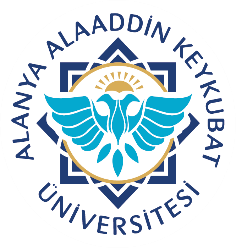 Alanya Alaaddin Keykubat ÜniversitesiDiş Hekimliği Uygulma ve Araştırma MerkeziKomite ve Ekiplerin İşleyiş ProsedürüDoküman No.KKY.PR.04Alanya Alaaddin Keykubat ÜniversitesiDiş Hekimliği Uygulma ve Araştırma MerkeziKomite ve Ekiplerin İşleyiş ProsedürüYayın Tarihi 02.03.2022Alanya Alaaddin Keykubat ÜniversitesiDiş Hekimliği Uygulma ve Araştırma MerkeziKomite ve Ekiplerin İşleyiş ProsedürüRevizyon Tarihi 14.03.2023Alanya Alaaddin Keykubat ÜniversitesiDiş Hekimliği Uygulma ve Araştırma MerkeziKomite ve Ekiplerin İşleyiş ProsedürüRevizyon No. 01Alanya Alaaddin Keykubat ÜniversitesiDiş Hekimliği Uygulma ve Araştırma MerkeziKomite ve Ekiplerin İşleyiş ProsedürüSayfa No.1/3Alanya Alaaddin Keykubat ÜniversitesiDiş Hekimliği Uygulma ve Araştırma MerkeziKomite ve Ekiplerin İşleyiş ProsedürüDoküman No.KKY.PR.04Alanya Alaaddin Keykubat ÜniversitesiDiş Hekimliği Uygulma ve Araştırma MerkeziKomite ve Ekiplerin İşleyiş ProsedürüYayın Tarihi 02.03.2022Alanya Alaaddin Keykubat ÜniversitesiDiş Hekimliği Uygulma ve Araştırma MerkeziKomite ve Ekiplerin İşleyiş ProsedürüRevizyon Tarihi 14.03.2023Alanya Alaaddin Keykubat ÜniversitesiDiş Hekimliği Uygulma ve Araştırma MerkeziKomite ve Ekiplerin İşleyiş ProsedürüRevizyon No. 01Alanya Alaaddin Keykubat ÜniversitesiDiş Hekimliği Uygulma ve Araştırma MerkeziKomite ve Ekiplerin İşleyiş ProsedürüSayfa No.2/3Alanya Alaaddin Keykubat ÜniversitesiDiş Hekimliği Uygulma ve Araştırma MerkeziKomite ve Ekiplerin İşleyiş ProsedürüDoküman No.KKY.PR.04Alanya Alaaddin Keykubat ÜniversitesiDiş Hekimliği Uygulma ve Araştırma MerkeziKomite ve Ekiplerin İşleyiş ProsedürüYayın Tarihi 02.03.2022Alanya Alaaddin Keykubat ÜniversitesiDiş Hekimliği Uygulma ve Araştırma MerkeziKomite ve Ekiplerin İşleyiş ProsedürüRevizyon Tarihi 14.03.2023Alanya Alaaddin Keykubat ÜniversitesiDiş Hekimliği Uygulma ve Araştırma MerkeziKomite ve Ekiplerin İşleyiş ProsedürüRevizyon No. 01Alanya Alaaddin Keykubat ÜniversitesiDiş Hekimliği Uygulma ve Araştırma MerkeziKomite ve Ekiplerin İşleyiş ProsedürüSayfa No.3/3